Virtue MuralWhole Class:The whole class practices a target virtue (e.g. patience, courtesy) throughout the day. They build a mural on the wall as a class to represent their progress practicing the virtue. Each time they practice the virtue, or each day that they have practiced the virtue, they add one element to the classroom mural (e.g. a leaf onto the class tree, a star onto the class space mural). When the mural is complete, they can select a new mural theme and new target virtue to develop. Individual Child:An individual child can build a mural at their desk on a smaller scale. Examples include adding waves to an ocean mural, flowers to a garden mural or stars to a space mural.  Adaptation:Let the practice of all virtues be reflected in the same mural landscape. For example, add a leaf of patience, a leaf of honesty and a leaf of courtesy to a mural called the “Virtue Tree.” Adapt the activity to meet your students needs and interests. Instructions:Select a nature mural theme for the classroom: Tree & leaves Garden & flowers Ocean & waves Space & starsSun & raysPick a location in the classroom for the mural.  Hold a meeting with the class to explain the activity and agree upon the target virtue. Its recommended that you focus on the target virtue for two weeks straight. Individual students, or the class a whole, will add one element to the mural each time they practice the target virtue (e.g adding one leaf to the tree of patience).Materials: Construction paper of varying colors can be used to create each mural. Prefabricated wall stickers can be used to create the mural. See Amazon.com wall stickers of trees and leaves. Each child can be given a sticker daily to add.  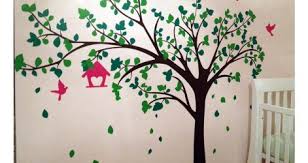 